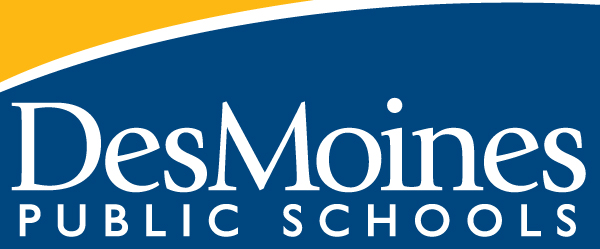 Standards-Referenced Grading BasicsThe teacher designs instructional activities that grow and measure a student’s skills in the elements identified on our topic scales. Each scale features many such skills and knowledges, also called learning targets. These are noted on the scale below with letters (A, B, C) and occur at Levels 2 and 3 of the scale. In the grade book, a specific learning activity could be marked as being 3A, meaning that the task measured the A item at Level 3.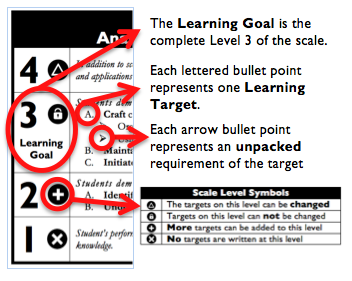 When identifying a Topic Score, the teacher looks at all evidence for the topic. The table to the right shows which Topic Score is entered based on what the Body of Evidence shows. Only scores of 4, 3.5, 3, 2.5, 2, 1.5, 1, and 0 can be entered as Topic Scores.DMPS Math Guiding PracticesIn Des Moines Public Schools, we will ensure that each student has access to a rigorous math experience that is supported by a balance of procedural skills and fluency, conceptual understanding, and real-world application.Our Beliefs:6th Grade Math Core Overview and Essential LearningsIn Grade 6, instructional time is focused on four critical areas:  (1) connecting ratio and rate to whole number multiplication and division and using concepts of ratio and rate to solve problems; (2) completing understanding of division of fractions and extending the notion of number to the system of rational numbers, which includes negative numbers; (3) writing, interpreting, and using expressions and equations; and (4) developing understanding of statistical thinking.Ratios and Proportional RelationshipsUnderstand ratio concepts and use ratio reasoning to solve problemsThe Number SystemApply and extend previous understandings of multiplication and division to divide fractions by fractionsCompute fluently with multi-digit numbers and find common factors and multiplesApply and extend previous understandings of numbers to the system of rational numbersExpressions and EquationsApply and extend previous understandings of arithmetic to algebraic expressionsReason about and solve one-variable equations and inequalitiesRepresent and analyze quantitative relationships between dependent and independent variablesGeometry Solve real-world and mathematical problems involving area, surface area, and volumeStatistics and ProbabilityDevelop understanding of statistical variabilitySummarize and describe distributionMathematical Practices are general ideas related to being successful at all topics in math, both this year and in years to come.  Students are not scored on mathematical practices but instead teachers refer to these practices to build good student skills when approaching math problems.8 Mathematical PracticesMake sense of problems and persevere in solving themReason abstractly and quantitativelyConstruct viable arguments and critique the reasoning of othersModel with mathematicsUse appropriate tools strategicallyAttend to precisionLook for and make use of structureLook for and express regularity in repeated reasoningCourse MapUnit One: The Number SystemUnit Two: Ratio and Proportional RelationshipsUnit Three: IntegersUnit Four: Expressions and EquationsUnit Five: GeometryUnit Six: Statistics and ProbabilityEvidence shows the student can...Topic ScoreDemonstrate all learning targets from Level 3 and Level 44.0Demonstrate all learning targets from Level 3 with partial success at Level 43.5Demonstrate all learning targets from Level 33.0Demonstrate some of the Level 3 learning targets2.5Demonstrate all learning targets from Level 2 but none of the learning targets from Level 32.0Demonstrate some of the Level 2 learning targets and none of the Level 3 learning targets1.5Demonstrate none of the learning targets from Level 2 or Level 31.0Produce no evidence appropriate to the learning targets at any level0SemesterUnitEstimated Duration and DatesGrading TopicsIowa Common Core Standards1Unit One:The Number System6 weeksAug 27 – Oct 8Fluently Computes Decimals (yearlong)6.NS.B.2, 31Unit One:The Number System6 weeksAug 27 – Oct 8Ratios and Rates6.RP.A.1, 2, 3, 6.NS.B.41Unit Two:Ratios and Proportional Relationships(major)8 weeksOct 9 – Dec 4Multiplying and Dividing Fractions6.NS.A.1 1Unit Two:Ratios and Proportional Relationships(major)8 weeksOct 9 – Dec 4Solving Percents and Fractions, Decimals, and Percents6.RP.A.31Unit Three:  Integers3 weeksDec 5 – Jan 14Integers6.NS.C.5, 6, 7, 8, 6.G.A.32Unit Four:  Expressions and Equations(major)8 weeksJan 15 – Mar 13Expressions6.EE.A.1, 2, 3, 42Unit Four:  Expressions and Equations(major)8 weeksJan 15 – Mar 13Equations6.EE.B.6, 72Unit Four:  Expressions and Equations(major)8 weeksJan 15 – Mar 13Functions and Inequalities6.EE.B.5, 82Unit Five:  Geometry4 weeksMar 25 – Apr 22Surface Area and Volume6.G.A.1, 2, 42Unit Six:  Statistics and Probability5 weeksApr 23 – May 28Statistical Measures and Displays6.SP.B.5, 6.SP.A.2, 6.SP.B.4Grading Topic:Fluently Computes DecimalsGrading Topic:Fluently Computes DecimalsGrading Topic:Fluently Computes Decimals3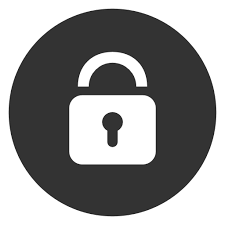 Students demonstrate they have the ability to:Fluently divide multi-digit numbers using the standard algorithm (6.NS.B.2) (procedural)Fluently add, subtract, multiply, and divide multi-digit decimals using the standard algorithm for each operation. (6.NS.B.3) (procedural)Make sense of problems – Analyze errors of multiplication and division of decimals and make sense of solutions through modeling, estimation, and alternate strategies (MP1)Analyze – Analyzing ErrorsLearning GoalLearning GoalStudents demonstrate they have the ability to:Fluently divide multi-digit numbers using the standard algorithm (6.NS.B.2) (procedural)Fluently add, subtract, multiply, and divide multi-digit decimals using the standard algorithm for each operation. (6.NS.B.3) (procedural)Make sense of problems – Analyze errors of multiplication and division of decimals and make sense of solutions through modeling, estimation, and alternate strategies (MP1)Analyze – Analyzing Errors2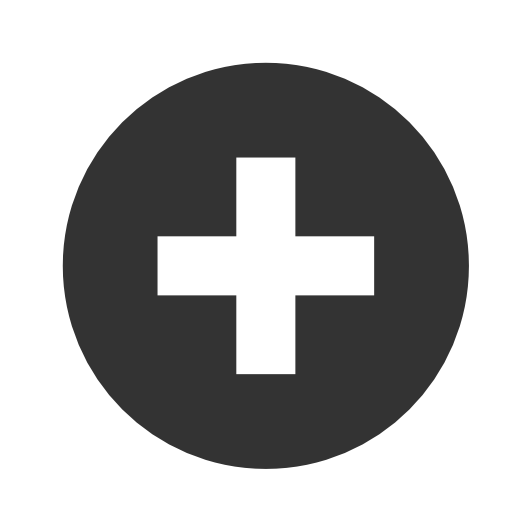 Students demonstrate they have the ability to:Fluently multiply multi-digit numbers using the standard algorithm.Fluently subtract multi-digit numbers using the standard algorithm.Fluently add multi-digit numbers using the standard algorithm.Grading Topic:Ratios and RatesGrading Topic:Ratios and RatesGrading Topic:Ratios and Rates3Students demonstrate they have the ability to:Use ratio and rate reasoning to solve real-world and mathematical problems (6.RP.A.3) (units per 1) (application)Create equivalent fraction representations of ratios (procedural)Model with mathematics – use tables to model real-life situations with mathematics and model ratio problem situations symbolically (MP4)AnalysisLearning GoalLearning GoalStudents demonstrate they have the ability to:Use ratio and rate reasoning to solve real-world and mathematical problems (6.RP.A.3) (units per 1) (application)Create equivalent fraction representations of ratios (procedural)Model with mathematics – use tables to model real-life situations with mathematics and model ratio problem situations symbolically (MP4)Analysis2Students demonstrate they have the ability to:Understand the concept of a ratio and use ratio language to describe a ratio relationship between two quantities (6.RP.A.1)Understand the concept of a unit rate a/b associated with a ratio a:b with b ≠ 0, and use rate language in the context of a ratio relationship (6.RP.A.2)Grading Topic:  Multiplying and Dividing FractionsGrading Topic:  Multiplying and Dividing FractionsGrading Topic:  Multiplying and Dividing Fractions3Students demonstrate they have the ability to:Solve word problems involving multiplication and division of fractions (6.NS.A.1) (application)Model with mathematics – use manipulatives to model and understand everyday problems with fractions. (MP4)AnalysisLearning GoalLearning GoalStudents demonstrate they have the ability to:Solve word problems involving multiplication and division of fractions (6.NS.A.1) (application)Model with mathematics – use manipulatives to model and understand everyday problems with fractions. (MP4)Analysis2Students demonstrate they have the ability to:Compute products and quotients of fractions by using the algorithm (6.NS.A.1)Interpret products and quotients of fractions and visual fraction models to represent the problem (6.NS.A.1)Grading Topic:Solving Percents and Fractions, Decimals, and PercentsGrading Topic:Solving Percents and Fractions, Decimals, and PercentsGrading Topic:Solving Percents and Fractions, Decimals, and Percents3Students demonstrate they have the ability to:Use ratio and rate reasoning to solve real-world and mathematical problems, e.g., by reasoning about tables of equivalent ratios, tape diagrams, double number line diagrams, or equations.Solve problems involving finding the whole, given a part and the percent (6.RP.A.3)Solve percent problems (6.RP.A.3c )(conceptual understanding and application)Model with mathematics – model real-life situations with mathematics and model ratio problem situations symbolically.ComprehensionLearning GoalLearning GoalStudents demonstrate they have the ability to:Use ratio and rate reasoning to solve real-world and mathematical problems, e.g., by reasoning about tables of equivalent ratios, tape diagrams, double number line diagrams, or equations.Solve problems involving finding the whole, given a part and the percent (6.RP.A.3)Solve percent problems (6.RP.A.3c )(conceptual understanding and application)Model with mathematics – model real-life situations with mathematics and model ratio problem situations symbolically.Comprehension2Students demonstrate they have the ability to:Convert between fractions, decimals, and percentFind a percent of a quantity as a rate per 100 (6.RP.A.3) (Include percents over 100Grading Topic:IntegersGrading Topic:IntegersGrading Topic:Integers3Students demonstrate they have the ability to:Understand ordering and absolute value of rational numbers (6.NS.C.7) (conceptual understanding)Solve real-world and mathematical problems by graphing points in all four quadrants of the coordinate plane.  Include use of coordinates and absolute value to find distances between points with the same first coordinate or the same second coordinate. (6.NS.C.8) (application)Model with mathematics – describe a real-world scenario with number lines, coordinate grids, and interpret the results. (MP4)AnalysisLearning GoalLearning GoalStudents demonstrate they have the ability to:Understand ordering and absolute value of rational numbers (6.NS.C.7) (conceptual understanding)Solve real-world and mathematical problems by graphing points in all four quadrants of the coordinate plane.  Include use of coordinates and absolute value to find distances between points with the same first coordinate or the same second coordinate. (6.NS.C.8) (application)Model with mathematics – describe a real-world scenario with number lines, coordinate grids, and interpret the results. (MP4)Analysis2Students demonstrate they have the ability to:Understand that positive and negative numbers are used together to describe quantities having opposite directions or values; use positive and negative numbers to represent quantities in real-world contexts, explaining the meaning of 0 in each situation (6.NS.C.5)Understand a rational number as a point on the number line.  Extend number line diagrams and coordinate axes familiar from previous grades to represent points on the line and in the plane with negative number coordinates. (6.NS.C.6)Grading Topic:ExpressionsGrading Topic:ExpressionsGrading Topic:Expressions3Students demonstrate they have the ability to:Evaluate expressions at specific values of their variables.  Include expressions that arise from formulas used in real-world problems.  Perform arithmetic operations, including those involving whole-number exponents, in the conventional order when there are no parentheses to specify a particular order(6.EE.A.2c) (procedural)Apply the properties of operations to generate equivalent expressions (6.EE.A.3) (procedural)Reason abstractly and quantitatively – decontextualize to manipulate symbolic representations by applying properties of operations. (MP2)ComprehensionLearning GoalLearning GoalStudents demonstrate they have the ability to:Evaluate expressions at specific values of their variables.  Include expressions that arise from formulas used in real-world problems.  Perform arithmetic operations, including those involving whole-number exponents, in the conventional order when there are no parentheses to specify a particular order(6.EE.A.2c) (procedural)Apply the properties of operations to generate equivalent expressions (6.EE.A.3) (procedural)Reason abstractly and quantitatively – decontextualize to manipulate symbolic representations by applying properties of operations. (MP2)Comprehension2Students demonstrate they have the ability to:Write and evaluate numerical expressions involving whole number exponents (6.EE.A.1)Write expressions that record operations with numbers and with letters (6.EE.A.2)Identify parts of an expression using mathematical terms (6.EE.A.2)Identify when two expressions are equivalent (6.EE.A.4)Use distributive property to solve. Example:  4 x 38 = (4 x 30) + (4 x 8)Grading Topic:EquationsGrading Topic:EquationsGrading Topic:Equations3Students demonstrate they have the ability to:Solve real-world and mathematical problems by writing and solving equations of the form x + p = q and px = q for cases in which p, q and x are all nonnegative rational numbers (6.EE.B.7) (application)Model with mathematics – write expressions, equations, or inequalities from real-world contexts and connect symbolic and graphical representations. (MP4)Analysis2Students demonstrate they have the ability to:Use variables to represent numbers and write expressions when solving a real-world or mathematical problem; understand that a variable can represent an unknown number, or, depending on the purpose at hand, any number in a specified set (6.EE.B.6)Solve one-step equations (6.EE.B.7)Grading Topic:Functions and InequalitiesGrading Topic:Functions and InequalitiesGrading Topic:Functions and Inequalities3Students demonstrate they have the ability to:Write an inequality of the form x > c or x < c to represent a constraint or condition in a real-world or mathematical problem.  (6.EE.B.8) (application)Evaluate expressions at specific values of their variables. Include expressions that arise from formulas used in real-world problems. Perform arithmetic operations using order of operations.  (procedural)Use variables to represent two quantities in a real–world problem that change in relationship to one another; write an equation to express one quantity, thought of as the dependent variable, in terms of the other quantity, thought of as the independent variable. Analyze the relationship between the dependent and independent variables using graphs and tables, and relate these to the equation. (6.EE.C.9) (application)Model with mathematics – write expressions, equations, or inequalities from real-world contexts and connect symbolic and graphical representations. Students use number lines to compare numbers and represent inequalities. (MP4)AnalysisLearning GoalLearning GoalStudents demonstrate they have the ability to:Write an inequality of the form x > c or x < c to represent a constraint or condition in a real-world or mathematical problem.  (6.EE.B.8) (application)Evaluate expressions at specific values of their variables. Include expressions that arise from formulas used in real-world problems. Perform arithmetic operations using order of operations.  (procedural)Use variables to represent two quantities in a real–world problem that change in relationship to one another; write an equation to express one quantity, thought of as the dependent variable, in terms of the other quantity, thought of as the independent variable. Analyze the relationship between the dependent and independent variables using graphs and tables, and relate these to the equation. (6.EE.C.9) (application)Model with mathematics – write expressions, equations, or inequalities from real-world contexts and connect symbolic and graphical representations. Students use number lines to compare numbers and represent inequalities. (MP4)Analysis2Students demonstrate they have the ability to:Use substitution to determine whether a given number makes an equation or inequality true (6.EE.B.5)Recognize that inequalities of the form x > c or x < c have infinitely many solutions; Represent solutions of inequalities on number line diagrams (6.EE.B.8)Grading Topic:Surface Area and VolumeGrading Topic:Surface Area and VolumeGrading Topic:Surface Area and Volume3Students demonstrate they have the ability to:Represent three–dimensional figures using nets made up of rectangles and triangles, and use the nets to find the surface area of these figures. Apply these techniques in the context of solving real–world and mathematical problems. (6.G.A.4) (application)Solve real-world and mathematical problems involving the volume of right rectangular prisms with fractional edge lengths applying the formulas V=l*w*h and V=B*h. (6.G.A.2) (application)Solve real-world problems involving area of polygons composed of triangles and quadrilaterals.  (6.G.A.1) (application)Model with mathematics – apply what they learn about area, surface area, and volume to real-world and mathematical problems. (MP4)AnalysisLearning GoalLearning GoalStudents demonstrate they have the ability to:Represent three–dimensional figures using nets made up of rectangles and triangles, and use the nets to find the surface area of these figures. Apply these techniques in the context of solving real–world and mathematical problems. (6.G.A.4) (application)Solve real-world and mathematical problems involving the volume of right rectangular prisms with fractional edge lengths applying the formulas V=l*w*h and V=B*h. (6.G.A.2) (application)Solve real-world problems involving area of polygons composed of triangles and quadrilaterals.  (6.G.A.1) (application)Model with mathematics – apply what they learn about area, surface area, and volume to real-world and mathematical problems. (MP4)Analysis2Students demonstrate they have the ability to:Calculate the area of triangles, quadrilaterals, and polygons composed of triangles and quadrilaterals (6.G.A.1)Represent three-dimensional figures using nets made up of rectangles and triangles (6.G.A.4)Calculate the volume of a right rectangular prism with fractional edge lengthsGrading Topic:Statistical Measures and DisplaysGrading Topic:Statistical Measures and DisplaysGrading Topic:Statistical Measures and Displays3Students demonstrate they have the ability to:Relate choice of measures of center and variability to the shape of the data distribution and the context in which the data were gathered (6.SP.B.5d) (conceptual understanding)Calculate interquartile range and mean absolute deviation (6.SP.B.5c) (procedural)Display numerical data in plots on a number line, including dot plots, histograms, and box plots (6.SP.B.4) (procedural)Model with mathematics – use measures of center and variability and data displays to draw inferences and make comparisons between data sets. (MP4)AnalysisLearning GoalLearning GoalStudents demonstrate they have the ability to:Relate choice of measures of center and variability to the shape of the data distribution and the context in which the data were gathered (6.SP.B.5d) (conceptual understanding)Calculate interquartile range and mean absolute deviation (6.SP.B.5c) (procedural)Display numerical data in plots on a number line, including dot plots, histograms, and box plots (6.SP.B.4) (procedural)Model with mathematics – use measures of center and variability and data displays to draw inferences and make comparisons between data sets. (MP4)Analysis2Students demonstrate they have the ability to:Describe the nature of the attribute under investigation, including how it was measured and its units of measurement (6.SP.B.5b) Calculate quantitative measures of center median, mean, mode, range (6.SP.B.5c)Understand that a set of data collected to answer a statistical question has a distribution which can be described by its center, spread, and overall shape. (6.SP.A.2)